O‘ZBEKISTON RESPUBLIKASI VAZIRLAR MAHKAMASININGQARORINOSHIRLIK VA MATBAA FAOLIYATINI BOSHLAGANI HAQIDA VAKOLATLI DAVLAT ORGANINI XABARDOR QILISH TARTIBI TO‘G‘RISIDAGI NIZOMLARNI TASDIQLASH HAQIDAO‘zbekiston Respublikasi Prezidentining “Noshirlik va matbaa sohasini yanada rivojlantirishga oid qo‘shimcha chora-tadbirlar to‘g‘risida” 2020-yil 16-martdagi PQ-4640-son qaroriga asosan, shuningdek, noshirlik va matbaa faoliyatini davlat tomonidan tartibga solish tizimini yanada takomillashtirish maqsadida Vazirlar Mahkamasi qaror qiladi:1. Quyidagilar:Noshirlik faoliyatini boshlagani haqida xabardor qilish tartibi to‘g‘risidagi nizom 1-ilovaga muvofiq;Matbaa faoliyatini boshlagani haqida xabardor qilish tartibi to‘g‘risidagi nizom 2-ilovaga muvofiq tasdiqlansin.2. O‘zbekiston Respublikasi Vazirlar Mahkamasining “Ommaviy axborot va kommunikatsiyalar sohasida davlat xizmatlari ko‘rsatishning ayrim ma’muriy reglamentlarini tasdiqlash to‘g‘risida” 2019-yil 19-dekabrdagi 1017-son qarori 1-bandining uchinchi va to‘rtinchi xatboshilari chiqarib tashlansin, shuningdek, qarorga 2 va 3-ilovalar o‘z kuchini yo‘qotgan deb hisoblansin.3. O‘zbekiston Respublikasi Prezidenti Administratsiyasi huzuridagi Axborot va ommaviy kommunikatsiyalar agentligi (keyingi o‘rinlarda — Agentlik) noshirlik va matbaa faoliyatini boshlagani haqida xabardor qilishning avtomatlashtirilgan tizimini ikki oy muddatda yaratish choralarini ko‘rsin.4. Agentlik manfaatdor vazirlik va idoralar bilan birgalikda o‘zlari qabul qilgan normativ-huquqiy hujjatlarni ikki oy muddatda ushbu qarorga muvofiqlashtirsin.5. Mazkur qarorning bajarilishini nazorat qilish O‘zbekiston Respublikasi Bosh vazirining ijtimoiy rivojlantirish masalalari bo‘yicha o‘rinbosari B.A. Musayev zimmasiga yuklansin.O‘zbekiston Respublikasining Bosh vaziri A. ARIPOVToshkent sh.,2020-yil 22-iyun,401-sonVazirlar Mahkamasining 2020-yil 22-iyundagi 401-son qaroriga
1-ILOVANoshirlik faoliyatini boshlagani haqida xabardor qilish tartibi to‘g‘risidaNIZOM1-bob. Umumiy qoidalar1. Mazkur Nizom yuridik shaxslar tomonidan noshirlik faoliyatini boshlagani haqida O‘zbekiston Respublikasi Prezidenti Administratsiyasi huzuridagi Axborot va ommaviy kommunikatsiyalar agentligini (keyingi o‘rinlarda — vakolatli davlat organi) xabardor qilish tartibini belgilaydi.2. Mazkur Nizomda quyidagi asosiy tushunchalar qo‘llaniladi:noshirlik faoliyati — noshirlik mahsulotini nashrga tayyorlash tadbirlari va tarqatish bo‘yicha tashkiliy, ijodiy, ishlab chiqarish va boshqa tadbirlar majmui;nashriyot — o‘z tahririyatiga ega bo‘lgan va adabiyot, san’at, musiqa, ilm-fan va boshqa sohalarda noshirlik faoliyatini amalga oshiradigan yuridik shaxs yoki uning tarkibiy bo‘linmasi;nashr — muallif tomonidan taqdim etilgan materiallar asosida yaratilgan, moddiy tashuvchida matn va (yoki) tasvir tarzida qayd etilgan, tahririy-noshirlik jihatidan ishlov berilgan, noshirlik mahsulotini tayyorlash uchun mo‘ljallangan axborot.3. Ushbu Nizom davlat hokimiyati va boshqaruv organlari, sudlar, prokuratura organlari tomonidan rasmiy materiallar, normativ hujjatlar to‘plamlari va boshqa hujjatlarni nashr etishga, respublika ahamiyatiga ega bo‘lgan nodavlat va notijorat tashkilotlari, shuningdek, korxonalar, tashkilotlar, o‘quv va ilmiy muassasalar tomonidan o‘z faoliyati uchun zarur bo‘lgan va qo‘lyozma huquqlari bilan ommaviy ravishda tarqatish yoki ko‘paytirish uchun mo‘ljallanmagan materiallarni nashr etishga nisbatan tatbiq etilmaydi.4. Noshirlik faoliyatining ixtisoslashuvlari quyidagilardan iborat:Ijtimoiy-siyosiy nashrlar — ijtimoiy-siyosiy mavzular, tashviqot va targ‘ibot xususiyatiga ega bo‘lgan asarni o‘z ichiga olgan va keng kitobxonlar ommasiga mo‘ljallangan nashr;adabiy-badiiy nashrlar — badiiy adabiyotlar muallif tomonidan uylab topilgan sujet va qahramonlarga ega bo‘lgan barcha asarlarni nazarda tutadi. Badiiy adabiyot romanlar, qissalar, hikoyalar, novellalar, pyesalar, adabiy to‘plamlar, antologiyalar, almanaxlar;bolalar va o‘smirlar nashrlari — bolalar va yoshlar uchun mo‘ljallangan badiiy adabiyotlar, yosh va o‘rta yoshli bolalar va o‘smirlar uchun yozilgan asarlar, shuningdek, mumtoz adabiyot asarlarini qayta ishlash va qisqartirishni o‘z ichiga olgan nashrlardir;ma’naviy-ma’rifiy nashrlar — insonning barkamol shaxs sifatida voyaga yetishida muhim omil bo‘lib xizmat qiladigan muayyan ijtimoiy muhit, jamiyat va tuzumlar, davlatlar ularning taraqqiyot bosqichlari, boshqaruv uslublari, ijtimoiy axloq me’yorlarini tadqiq va targ‘ib etishga, asoslashga yo‘naltirilgan asarlar majmui;ilmiy nashrlar — ilmiy tadqiqotlar yoki nazariy umumlashmalar natijasida yaratilgan va eng yangi ilmiy yutuqlar, tadqiqotlarning borishi hamda natijalari haqida mutaxassislarga ma’lumot berish maqsadida tarqatiladigan yozma va bosma asarlar majmui (ilmiy fundamental tadqiqotlar, ilmiy asarlar, monografiyalar, dissertatsiyalar, referatlar);ilmiy-ommabop nashrlar — adabiyot, ilm-fan va ilmiy kashfiyotlarni keng omma uchun qulay bo‘lgan tilda tasvirlaydigan kitoblar majmui;o‘quv adabiyotlari — muayyan ta’lim tizimi uchun o‘qitish yoki kadrlarni qayta tayyorlash, muayyan ta’lim muassasasi uchun yoki o‘z-o‘zini tarbiyalash vositasi sifatida yaratilgan adabiyotlar (o‘quv qo‘llanmalari, darsliklar, uslubiy qo‘llanmalar, ko‘rgazmali qo‘llanmalar, xrestomatiyalar, misol-masalalar to‘plamlari, praktikumlar, ish daftarlari, o‘quv dasturlari);ensiklopedik (ma’lumotnoma) nashrlar — turli xil axborotlarni (ilmiy, amaliy va boshqalar) olishga mo‘ljallangan nashrlar. Ilmiy yoki amaliy xususiyatga ega bo‘lgan qisqacha ma’lumotlarni o‘z ichiga olgan, tezkor qidirish uchun qulay tartibda joylashtirilgan va uzluksiz o‘qish uchun mo‘ljallanmagan nashr;rasmiy nashrlar — normativ yoki ko‘rsatma tariqasidagi materiallarni o‘z ichiga olgan va davlat organlari, muassasalar, idoralar yoki jamoat tashkilotlari nomidan e’lon qilingan nashrlar (qonunlar, farmonlar, qarorlar va boshqalar);diniy nashrlar — ma’lum bir dinning falsafasi, tarixi haqidagi va uning axloqiy ta’limotlarga mos keladigan aqidaviy (kanonik) adabiyotlar, aqidaviy matnlardagi sujetlar va timsollar asosida yaratilgan turli janr va yo‘nalishlardagi nashrlar;axborot-reklama nashrlari — bukletlar, yo‘l ko‘rsatkichlari, reklama materiallaridan iborat bo‘lib, mahsulot, xizmat va hodisalar haqidagi ma’lumotlarni o‘z ichiga olgan, ularga talabni yaratish uchun e’tiborni jalb qiladigan nashrlar;ishlab chiqarishga oid nashrlar — texnologiya, muhandislik va ishlab chiqarishni tashkil etish, shuningdek, turli malaka mutaxassislariga mo‘ljallangan davlat amaliyotining boshqa yo‘nalishlari bo‘yicha ma’lumotlarni o‘z ichiga olgan, turli soha ishlab chiqarish texnologiyalariga oid nashrlar;ishlab chiqarishga oid me’yoriy nashrlar — ishlab chiqarish faoliyatining turli sohalarida qoidalar va talablarni o‘z ichiga olgan (yo‘riqnomalar, standartlar, texnik reglamentlar, ustavlar, preyskurantlar) rasmiy nashrlar.2-bob. Noshirlik faoliyatini boshlagani haqida xabardor qilish5. Noshirlik faoliyatini boshlagani haqida vakolatli davlat organi o‘n kun ichida yuridik shaxsning rahbari (keyingi o‘rinlarda — Xabardor qiluvchi deb ataladi) tomonidan davlat xizmatlari markazlari yoki O‘zbekiston Respublikasi Yagona interaktiv davlat xizmatlari portali (keyingi o‘rinlarda — YIDXP) orqali xabardor qilinadi.Davlat xizmatlari markazi va YIDXPning davlat xizmatlaridan foydalanishda, xabardor qiluvchida elektron raqamli imzo (keyingi o‘rinlarda — ERI) bo‘lishi shart.6. Noshirlik faoliyatini boshlagani haqida vakolatli davlat organini xabardor qilish uchun mazkur Nizom 1-ilovaga muvofiq xabarnoma to‘ldiriladi.Noshirlik faoliyatini yuritish uchun avval taqdim etilgan va amal qilish muddati tugamagan litsenziya hujjati bo‘lgan yuridik shaxslar vakolatli organni axborot tizimlari orqali o‘z faoliyatini davom ettirayotganligi to‘g‘risida xabardor qilishlari lozim.7. Noshirlik faoliyatini boshlagani haqida vakolatli davlat organi mazkur Nizomga 2-ilovadagi sxemaga muvofiq xabardor qilinadi.8. Noshirlik faoliyatini boshlagani haqida vakolatli davlat organi Davlat xizmatlari markazlari va vakolatli davlat organi o‘rtasida ERIni qo‘llagan holda, maxsus yaratilgan tizim orqali idoralararo xabardor qilinadi.9. Noshirlik faoliyatini boshlagani haqida vakolatli davlat organini xabardor qilishda xabardor qiluvchi mazkur Nizomda nazarda tutilgan talablar va shartlarga amal qilishi lozim.10. Xabardor qiluvchi xabarnomani belgilangan tartibda rasmiylashtirgandan so‘ng o‘zining ERIsi bilan tasdiqlaydi.11. Xabardor qiluvchi davlat xizmatlari markaziga kelib murojaat qilganda, davlat xizmatlari markazi xodimi tomonidan mazkur Nizomga 3-ilovaga muvofiq davlat reyestriga kiritilganligi to‘g‘risidagi tasdiqnoma avtomatik tarzda QR-kod qo‘yilgan holda shakllantiriladi.Xabardor qiluvchi YIDXP orqali murojaat qilganda esa, davlat reyestriga kiritilganligi to‘g‘risidagi ma’lumotnomani erkin oladi.12. Nizomga 1-ilovaga muvofiq xabarnomaga to‘liq bo‘lmagan yoki noto‘g‘ri ma’lumotlar kiritilganda davlat xizmatlarini ko‘rsatish avtomatik tarzda rad etilishiga asos bo‘ladi.Bunday holda xabardor qiluvchining tegishli bosqichda xabarnomani to‘g‘irlab yoki to‘ldirib qayta yuborish imkoniyati mavjud bo‘ladi.13. Yuridik shaxsning nomi, tashkiliy-huquqiy shakli, shuningdek, ixtisoslashuvi va joylashgan joyi (pochta manzili) o‘zgargan taqdirda, xabardor qiluvchi yigirma ish kuni mobaynida tegishli ma’lumotlarni davlat xizmatlari markazlariga taqdim etadi.Davlat xizmatlari markazlari va YIDXP elektron tizimi xabardor qiluvchi tomonidan taqdim etilgan ma’lumotlarni shu kunning o‘zida davlat reyestriga tegishli o‘zgartirishlar kiritish uchun belgilangan tartibda vakolatli davlat organiga avtomatik tarzda yuboradi.14. Noshirlik faoliyatini boshlagani haqida vakolatli organni xabardor qilmaslik qonunchilikda belgilangan tartibda yuridik va jismoniy shaxslarning javobgarligiga sabab bo‘ladi.15. Noshirlik faoliyatini boshlagani haqida vakolatli davlat organni xabardor qilish uchun yig‘im va davlat boji undirilmaydi.3-bob. Xabarnomalarni hisobga olish16. Vakolatli davlat organi xabarnomalarni hisobga oladi va nashriyotlarning davlat reyestrini yuritadi.17. Davlat reyestrda quyidagi ma’lumotlar bo‘lishi shart:soliq to‘lovchining identifikatsiya raqami;nashriyotning to‘liq va qisqartirilgan nomi, tashkiliy-huquqiy shakli;faoliyatini boshlagan sanasi va Reyestr raqami;nashriyot faoliyatining ixtisoslashuvi;pochta manzili, telefoni to‘g‘risidagi ma’lumotlar.18. Xabarnoma qabul qilingan kuni vakolatli davlat organining mas’ul mansabdor shaxsi tegishli ma’lumotlarni davlat reyestrga kiritilishini ta’minlaydi.19. Nashriyotlarning davlat reyestri vakolatli davlat organining rasmiy veb-saytida joylashtiriladi.4-bob. Yakunlovchi qoidalar20. Davlat xizmatlari markazlari va vakolatli davlat organi o‘z faoliyatini amalga oshirishi natijasida olingan ma’lumotlarning sir saqlanishini ta’minlaydi.21. O‘zbekiston Respublikasi Adliya vazirligi huzuridagi Davlat xizmatlari agentligi, uning hududiy boshqarmalari va Davlat xizmatlari markazlari ushbu Nizom talablari ijrosi bo‘yicha davlat organlari va boshqa tashkilotlarning faoliyati yuzasidan doimiy monitoringni amalga oshiradi.22. Xabardor qiluvchilar davlat organlari va boshqa tashkilotlar xodimlarining xatti-harakatlari yuzasidan qonun hujjatlarida belgilangan tartibda shikoyat qilishlari mumkin.23. Mazkur Nizom talablarining buzilishida aybdor bo‘lgan shaxslar qonun hujjatlarida belgilangan tartibda javob beradilar.Noshirlik faoliyatini boshlagani haqida xabardor qilish tartibi to‘g‘risidagi nizomga
1-ILOVANoshirlik faoliyatini boshlagani haqida xabardor qilish tartibi to‘g‘risidagi nizomga
2-ILOVANoshirlik faoliyatini boshlagani haqida xabardor qilishSXEMASINoshirlik faoliyatini boshlagani haqida xabardor qilish tartibi to‘g‘risidagi nizomga
3-ILOVAVazirlar Mahkamasining 2020-yil 22-iyundagi 401-son qaroriga
2-ILOVAMatbaa faoliyatini boshlagani haqida xabardor qilish tartibi to‘g‘risidaNIZOM1-bob. Umumiy qoidalar1. Mazkur Nizom yuridik va jismoniy shaxslar tomonidan matbaa faoliyatini boshlagani haqida O‘zbekiston Respublikasi Prezidenti Administratsiyasi huzuridagi Axborot va ommaviy kommunikatsiyalar agentligining Qoraqalpog‘iston Respublikasi, viloyatlar va Toshkent shahar axborot va ommaviy kommunikatsiyalar hududiy boshqarmalarini (keyingi o‘rinlarda — vakolatli davlat organi) xabardor qilish tartibini belgilaydi.Jismoniy shaxslar matbaa faoliyatini amalga oshirish uchun yakka tartibdagi tadbirkor sifatida belgilangan tartibda ro‘yxatdan o‘tishlari lozim.2. Matbaa faoliyati bosma mahsulotlarning qoliplarini (bosma shakllarini) tayyorlash, shu jumladan muhr va shtamplarni yasash, chop etish, muqovalash va chop etishdan keyingi jarayonlardir. Mazkur jarayonlarning barchasi yoki alohida jarayoni ham matbaa faoliyati hisoblanadi.3. Matbaa faoliyatining ixtisoslashuvi:bosma mahsulotlarning qoliplarini tayyorlash — chop etishgacha bo‘lgan jarayon bo‘lib, matn va tasvirlar asosida ofset, trafaret yoki shoyitrafaret, flekso, yuqori bosma, chuqur bosma, termo bosma va chuqur bosma usullarida chop etish uchun bosma qoliplarni tayyorlash;ofset usulida chop etish — matbaa faoliyatida asosan ko‘p adadli (tiraj) matbaa mahsulotlarini tayyorlashda foydalaniladigan jarayon bo‘lib, matn va tasvirlarni foto qoliplardan qog‘ozga o‘tkazib chop etish usuli;flekso usulida chop etish — fotopolimer xom-ashyo yoki yumshoq rezinadan relyefli chop etish qolipi va suyuq bo‘yoqlar bilan chop etish usuli bo‘lib, qog‘oz, polietilen va shu turdagi boshqa materiallarga matn va tasvirlarni tushirish jarayoni;bosma qoliplarsiz chop etish — raqamli chop etish texnologiyalari yordamida matn va tasvirlarni qog‘oz, polietilen va boshqa materiallarga chop etish usuli;trafaret yoki shoyitrafaret usulida chop etish — fotomexanik usulda yoki qo‘lda tayyorlangan trafaretdan turli materiallarga yoki tayyor sanoat mahsulotlariga matn yoki tasvirlar aksini tushirish;brayl usulida chop etish — olti nuqta kombinatsiyasiga asoslangan bo‘rtma nuqta hamda bo‘rtma relyef asosida ko‘zi ojizlar uchun matn va tasvirlarni chop etish usuli;tayyor mahsulotlar va materiallarga bosish — tayyor sanoat mahsulotlari va materiallarga matn va tasvirni qizdirish yoki elastik bosma element orqali bosish;chop etishdan keyingi jarayonlar va muqovalash — buklash va saralash, tikish, kesish va shakl berib kesish, yelimlash, laminatsiyalash, laklash, muqovani tayyorlash, muqovalash va boshqa jarayonlar.4. Ushbu Nizom nusxa ko‘chirish, dizaynerlik va fotostudiya xizmati, matn terish, original maket tayyorlash faoliyatlariga nisbatan tatbiq etilmaydi.2-bob. Matbaa faoliyatini boshlagani haqida xabardor qilish5. Matbaa faoliyatini boshlagani haqida vakolatli davlat organi o‘n kun ichida yuridik shaxsning rahbari yoki yakka tartibdagi tadbirkor (keyingi o‘rinlarda — xabardor qiluvchi) tomonidan davlat xizmatlari markazlari yoki O‘zbekiston Respublikasi Yagona interaktiv davlat xizmatlari portali (keyingi o‘rinlarda — YIDXP) orqali xabardor qilinadi.Davlat xizmatlari markazi va YIDXPning davlat xizmatlaridan foydalanishda, xabardor qiluvchida elektron raqamli imzo (keyingi o‘rinlarda — ERI) bo‘lishi shart.6. Matbaa faoliyatini boshlagani haqida vakolatli davlat organi xabardor qilish uchun mazkur Nizomga 1-ilovaga muvofiq xabarnoma to‘ldiriladi.7. Matbaa faoliyatini boshlagani haqida vakolatli davlat organi mazkur Nizomga 2-ilovasidagi sxemaga muvofiq xabardor qilinadi.8. Matbaa faoliyatini boshlagani haqida vakolatli davlat organi davlat xizmatlari markazlari va vakolatli davlat organi o‘rtasida majburiy tartibda ERIni qo‘llagan holda, maxsus yaratilgan tizim orqali idoralararo xabardor qilinadi.9. Matbaa faoliyatini boshlagani haqida vakolatli davlat organini xabardor qilishda xabardor qiluvchi mazkur Nizomda nazarda tutilgan talablar va shartlarga amal qilishi lozim.10. Xabarnomaga matbaa korxonasida o‘rnatilgan yoki o‘rnatilishga mo‘ljallangan 3-ilovaga muvofiq shaklda matbaa uskunalarining ro‘yxati ilova qilinadi.11. Xabardor qiluvchi xabarnomani belgilangan tartibda rasmiylashtirgandan so‘ng o‘z ERIsi bilan tasdiqlaydi.12. Xabardor qiluvchi davlat xizmatlari markaziga kelib murojaat qilganda, davlat xizmatlari markazi xodimi tomonidan mazkur Nizomga 4-ilovaga muvofiq davlat reyestriga kiritilganligi to‘g‘risida tasdiqnoma avtomatik tarzda QR-kod qo‘yilgan holda shakllantiriladi.Xabardor qiluvchi YIDXP orqali murojaat qilganda esa, tasdiqnomani erkin oladi.13. Nizomga 1-ilovaga muvofiq xabarnomada to‘liq bo‘lmagan yoki noto‘g‘ri ma’lumotlar kiritilganda, davlat xizmatlarini ko‘rsatish avtomatik tarzda rad etilishiga asos bo‘ladi.Bunday holda xabardor qiluvchining tegishli bosqichda xabarnomani to‘g‘irlab yoki to‘ldirib qayta yuborish imkoniyati mavjud bo‘ladi.14. Matbaa faoliyatini amalga oshiruvchi yuridik shaxsning nomi, tashkiliy-huquqiy shakli, shuningdek, matbaa faoliyatining turlari va joylashgan joyi (pochta manzili) o‘zgargan taqdirda xabardor etuvchi yigirma ish kuni muddatda tegishli ma’lumotlarni davlat xizmatlari markazlariga taqdim etadi.Davlat xizmatlari markazlari va YIDXP elektron tizimi xabardor qiluvchi tomonidan taqdim etilgan ma’lumotlarni shu kunning o‘zida davlat reyestriga tegishli o‘zgartirishlar kiritish uchun belgilangan tartibda vakolatli davlat organiga avtomatik tarzda yuboradi.15. Matbaa faoliyatini boshlagani haqida vakolatli organni xabardor qilmaslik qonunchilikda belgilangan tartibda yuridik va jismoniy shaxslarning javobgarligiga sabab bo‘ladi.16. Matbaa faoliyatini boshlagani haqida vakolatli davlat organini xabardor qilish uchun davlat boji undirilmaydi.3-bob. Yagona davlat reyestrini yuritish tartibi17. Vakolatli davlat organi matbaa faoliyatini amalga oshiruvchi yuridik shaxslar va yakka tartibdagi tadbirkorlarning davlat reyestrini yuritadi.18. Davlat reyestrida quyidagi ma’lumotlar bo‘lishi shart:soliq to‘lovchining identifikatsiya raqami;matbaa korxonasining to‘liq va qisqartirilgan nomi, tashkiliy-huquqiy shakli;faoliyatini boshlagan sanasi va Reyestr raqami;matbaa korxonasining ixtisoslashuvi;pochta manzili, telefoni to‘g‘risidagi ma’lumotlar.19. Matbaa faoliyatini amalga oshiruvchi yuridik shaxslar va yakka tartibdagi tadbirkorlarning davlat reyestri vakolatli davlat organining rasmiy veb-saytida joylashtiriladi.4-bob. Yakunlovchi qoidalar20. Davlat xizmatlari markazlari va vakolatli organ o‘z faoliyatini amalga oshirishi natijasida olingan maxfiy ma’lumotlarning sir saqlanishini ta’minlaydi.21. O‘zbekiston Respublikasi Adliya vazirligi huzuridagi Davlat xizmatlari agentligi, uning hududiy boshqarmalari va Davlat xizmatlari markazlari ushbu Nizom talablari ijrosi bo‘yicha davlat organlari va boshqa tashkilotlarning faoliyati yuzasidan doimiy nazoratni va monitoringni amalga oshiradi.22. Xabardor qiluvchilar davlat organlari va boshqa tashkilotlar xodimlarining xatti-harakatlari yuzasidan qonun hujjatlarida belgilangan tartibda shikoyat qilishlari mumkin.23. Mazkur Nizom talablarining buzilishida aybdor bo‘lgan shaxslar qonun hujjatlarida belgilangan tartibda javob beradilar.Matbaa faoliyatini boshlagani haqida xabardor qilish tartibi to‘g‘risidagi nizomga
1-ILOVAMatbaa faoliyatini boshlagani haqida xabardor qilish tartibi to‘g‘risidagi nizomga
2-ILOVAMatbaa faoliyatini boshlagani haqida xabardor qilishSXEMASIMatbaa faoliyatini boshlagani haqida xabardor qilish tartibi to‘g‘risidagi nizomga
3-ILOVAMatbaa faoliyatini boshlagani haqida xabardor qilish tartibi to‘g‘risidagi nizomga
4-ILOVA__________________________________________________________________________________________________________________________________________________________________________(sana)(sana)(sana)(sana)(sana)(raqam)(raqam)(raqam)(raqam)(raqam)Noshirlik faoliyatini boshlagani haqida
XABARNOMANoshirlik faoliyatini boshlagani haqida
XABARNOMANoshirlik faoliyatini boshlagani haqida
XABARNOMANoshirlik faoliyatini boshlagani haqida
XABARNOMANoshirlik faoliyatini boshlagani haqida
XABARNOMANoshirlik faoliyatini boshlagani haqida
XABARNOMANoshirlik faoliyatini boshlagani haqida
XABARNOMANoshirlik faoliyatini boshlagani haqida
XABARNOMANoshirlik faoliyatini boshlagani haqida
XABARNOMANoshirlik faoliyatini boshlagani haqida
XABARNOMANoshirlik faoliyatini boshlagani haqida
XABARNOMANoshirlik faoliyatini boshlagani haqida
XABARNOMANoshirlik faoliyatini boshlagani haqida
XABARNOMANoshirlik faoliyatini boshlagani haqida
XABARNOMANoshirlik faoliyatini boshlagani haqida
XABARNOMANoshirlik faoliyatini boshlagani haqida
XABARNOMANoshirlik faoliyatini boshlagani haqida
XABARNOMANoshirlik faoliyatini boshlagani haqida
XABARNOMANoshirlik faoliyatini boshlagani haqida
XABARNOMANoshirlik faoliyatini boshlagani haqida
XABARNOMAI. Xabardor qiluvchi to‘g‘risida ma’lumot:I. Xabardor qiluvchi to‘g‘risida ma’lumot:I. Xabardor qiluvchi to‘g‘risida ma’lumot:I. Xabardor qiluvchi to‘g‘risida ma’lumot:I. Xabardor qiluvchi to‘g‘risida ma’lumot:I. Xabardor qiluvchi to‘g‘risida ma’lumot:I. Xabardor qiluvchi to‘g‘risida ma’lumot:I. Xabardor qiluvchi to‘g‘risida ma’lumot:I. Xabardor qiluvchi to‘g‘risida ma’lumot:I. Xabardor qiluvchi to‘g‘risida ma’lumot:I. Xabardor qiluvchi to‘g‘risida ma’lumot:I. Xabardor qiluvchi to‘g‘risida ma’lumot:I. Xabardor qiluvchi to‘g‘risida ma’lumot:I. Xabardor qiluvchi to‘g‘risida ma’lumot:I. Xabardor qiluvchi to‘g‘risida ma’lumot:I. Xabardor qiluvchi to‘g‘risida ma’lumot:I. Xabardor qiluvchi to‘g‘risida ma’lumot:I. Xabardor qiluvchi to‘g‘risida ma’lumot:I. Xabardor qiluvchi to‘g‘risida ma’lumot:I. Xabardor qiluvchi to‘g‘risida ma’lumot:1. Muassisning (to‘liq va qisqartirilgan) nomi:1. Muassisning (to‘liq va qisqartirilgan) nomi:1. Muassisning (to‘liq va qisqartirilgan) nomi:1. Muassisning (to‘liq va qisqartirilgan) nomi:1. Muassisning (to‘liq va qisqartirilgan) nomi:1. Muassisning (to‘liq va qisqartirilgan) nomi:1. Muassisning (to‘liq va qisqartirilgan) nomi:1. Muassisning (to‘liq va qisqartirilgan) nomi:1. Muassisning (to‘liq va qisqartirilgan) nomi:1. Muassisning (to‘liq va qisqartirilgan) nomi:2. Muassisning tashkiliy-huquqiy shakli:2. Muassisning tashkiliy-huquqiy shakli:2. Muassisning tashkiliy-huquqiy shakli:2. Muassisning tashkiliy-huquqiy shakli:2. Muassisning tashkiliy-huquqiy shakli:2. Muassisning tashkiliy-huquqiy shakli:2. Muassisning tashkiliy-huquqiy shakli:2. Muassisning tashkiliy-huquqiy shakli:2. Muassisning tashkiliy-huquqiy shakli:2. Muassisning tashkiliy-huquqiy shakli:3. STIR:3. STIR:3. STIR:3. STIR:3. STIR:3. STIR:3. STIR:3. STIR:3. STIR:3. STIR:4. Noshirlik faoliyatini amalga oshirish joyi (manzili):4. Noshirlik faoliyatini amalga oshirish joyi (manzili):4. Noshirlik faoliyatini amalga oshirish joyi (manzili):4. Noshirlik faoliyatini amalga oshirish joyi (manzili):4. Noshirlik faoliyatini amalga oshirish joyi (manzili):4. Noshirlik faoliyatini amalga oshirish joyi (manzili):4. Noshirlik faoliyatini amalga oshirish joyi (manzili):4. Noshirlik faoliyatini amalga oshirish joyi (manzili):4. Noshirlik faoliyatini amalga oshirish joyi (manzili):4. Noshirlik faoliyatini amalga oshirish joyi (manzili):5. Pochta (hamda elektron pochta) manzili:5. Pochta (hamda elektron pochta) manzili:5. Pochta (hamda elektron pochta) manzili:5. Pochta (hamda elektron pochta) manzili:5. Pochta (hamda elektron pochta) manzili:5. Pochta (hamda elektron pochta) manzili:5. Pochta (hamda elektron pochta) manzili:5. Pochta (hamda elektron pochta) manzili:5. Pochta (hamda elektron pochta) manzili:5. Pochta (hamda elektron pochta) manzili:6. Telefon raqami:6. Telefon raqami:6. Telefon raqami:6. Telefon raqami:6. Telefon raqami:6. Telefon raqami:6. Telefon raqami:6. Telefon raqami:6. Telefon raqami:6. Telefon raqami:7. Yuridik shaxs rahbarining shaxsini tasdiqlovchi hujjat ma’lumotlari (pasport raqami, seriyasi, JSh ShIR):7. Yuridik shaxs rahbarining shaxsini tasdiqlovchi hujjat ma’lumotlari (pasport raqami, seriyasi, JSh ShIR):7. Yuridik shaxs rahbarining shaxsini tasdiqlovchi hujjat ma’lumotlari (pasport raqami, seriyasi, JSh ShIR):7. Yuridik shaxs rahbarining shaxsini tasdiqlovchi hujjat ma’lumotlari (pasport raqami, seriyasi, JSh ShIR):7. Yuridik shaxs rahbarining shaxsini tasdiqlovchi hujjat ma’lumotlari (pasport raqami, seriyasi, JSh ShIR):7. Yuridik shaxs rahbarining shaxsini tasdiqlovchi hujjat ma’lumotlari (pasport raqami, seriyasi, JSh ShIR):7. Yuridik shaxs rahbarining shaxsini tasdiqlovchi hujjat ma’lumotlari (pasport raqami, seriyasi, JSh ShIR):7. Yuridik shaxs rahbarining shaxsini tasdiqlovchi hujjat ma’lumotlari (pasport raqami, seriyasi, JSh ShIR):7. Yuridik shaxs rahbarining shaxsini tasdiqlovchi hujjat ma’lumotlari (pasport raqami, seriyasi, JSh ShIR):7. Yuridik shaxs rahbarining shaxsini tasdiqlovchi hujjat ma’lumotlari (pasport raqami, seriyasi, JSh ShIR):II. Noshirlik faoliyati to‘g‘risida ma’lumot:II. Noshirlik faoliyati to‘g‘risida ma’lumot:II. Noshirlik faoliyati to‘g‘risida ma’lumot:II. Noshirlik faoliyati to‘g‘risida ma’lumot:II. Noshirlik faoliyati to‘g‘risida ma’lumot:II. Noshirlik faoliyati to‘g‘risida ma’lumot:II. Noshirlik faoliyati to‘g‘risida ma’lumot:II. Noshirlik faoliyati to‘g‘risida ma’lumot:II. Noshirlik faoliyati to‘g‘risida ma’lumot:II. Noshirlik faoliyati to‘g‘risida ma’lumot:II. Noshirlik faoliyati to‘g‘risida ma’lumot:II. Noshirlik faoliyati to‘g‘risida ma’lumot:II. Noshirlik faoliyati to‘g‘risida ma’lumot:II. Noshirlik faoliyati to‘g‘risida ma’lumot:II. Noshirlik faoliyati to‘g‘risida ma’lumot:II. Noshirlik faoliyati to‘g‘risida ma’lumot:II. Noshirlik faoliyati to‘g‘risida ma’lumot:II. Noshirlik faoliyati to‘g‘risida ma’lumot:II. Noshirlik faoliyati to‘g‘risida ma’lumot:II. Noshirlik faoliyati to‘g‘risida ma’lumot:1. Ixtisoslashuvi:1. Ixtisoslashuvi:1. Ixtisoslashuvi:1. Ixtisoslashuvi:1. Ixtisoslashuvi:1. Ixtisoslashuvi:1. Ixtisoslashuvi:1. Ixtisoslashuvi:1. Ixtisoslashuvi:1. Ixtisoslashuvi:2. Mas’ul muharrirning F.I.O.:2. Mas’ul muharrirning F.I.O.:2. Mas’ul muharrirning F.I.O.:2. Mas’ul muharrirning F.I.O.:2. Mas’ul muharrirning F.I.O.:2. Mas’ul muharrirning F.I.O.:2. Mas’ul muharrirning F.I.O.:2. Mas’ul muharrirning F.I.O.:2. Mas’ul muharrirning F.I.O.:2. Mas’ul muharrirning F.I.O.:3. Mas’ul muharrirning ma’lumoti (diplom raqami, sanasi va mutaxassisligi)3. Mas’ul muharrirning ma’lumoti (diplom raqami, sanasi va mutaxassisligi)3. Mas’ul muharrirning ma’lumoti (diplom raqami, sanasi va mutaxassisligi)3. Mas’ul muharrirning ma’lumoti (diplom raqami, sanasi va mutaxassisligi)3. Mas’ul muharrirning ma’lumoti (diplom raqami, sanasi va mutaxassisligi)3. Mas’ul muharrirning ma’lumoti (diplom raqami, sanasi va mutaxassisligi)3. Mas’ul muharrirning ma’lumoti (diplom raqami, sanasi va mutaxassisligi)3. Mas’ul muharrirning ma’lumoti (diplom raqami, sanasi va mutaxassisligi)3. Mas’ul muharrirning ma’lumoti (diplom raqami, sanasi va mutaxassisligi)3. Mas’ul muharrirning ma’lumoti (diplom raqami, sanasi va mutaxassisligi)4. Moddiy-texnik uskunalar haqida ma’lumot (turi va soni):4. Moddiy-texnik uskunalar haqida ma’lumot (turi va soni):4. Moddiy-texnik uskunalar haqida ma’lumot (turi va soni):4. Moddiy-texnik uskunalar haqida ma’lumot (turi va soni):4. Moddiy-texnik uskunalar haqida ma’lumot (turi va soni):4. Moddiy-texnik uskunalar haqida ma’lumot (turi va soni):4. Moddiy-texnik uskunalar haqida ma’lumot (turi va soni):4. Moddiy-texnik uskunalar haqida ma’lumot (turi va soni):4. Moddiy-texnik uskunalar haqida ma’lumot (turi va soni):4. Moddiy-texnik uskunalar haqida ma’lumot (turi va soni):Xabardor qiluvchining elektron raqamli imzosiXabardor qiluvchining elektron raqamli imzosiXabardor qiluvchining elektron raqamli imzosiXabardor qiluvchining elektron raqamli imzosiXabardor qiluvchining elektron raqamli imzosiXabardor qiluvchining elektron raqamli imzosiXabardor qiluvchining elektron raqamli imzosiXabardor qiluvchining elektron raqamli imzosiXabardor qiluvchining elektron raqamli imzosiXabardor qiluvchining elektron raqamli imzosiXabardor qiluvchining elektron raqamli imzosiXabardor qiluvchining elektron raqamli imzosiXabardor qiluvchining elektron raqamli imzosiXabardor qiluvchining elektron raqamli imzosiXabardor qiluvchining elektron raqamli imzosiXabardor qiluvchining elektron raqamli imzosiXabardor qiluvchining elektron raqamli imzosiXabardor qiluvchining elektron raqamli imzosiXabardor qiluvchining elektron raqamli imzosiXabardor qiluvchining elektron raqamli imzosiBosqichlarSubyektlarTadbirlarBajarish muddatlari1-bosqichXabardor qiluvchiNoshirlik faoliyatini tashkil etish va vakolatli davlat organini xabardor qilish uchun Davlat xizmatlari markaziga o‘zi kelib murojaat qilish yoki YIDXPda ro‘yxatdan o‘tish.Xohishiga ko‘ra1-bosqichXabardor qiluvchiNoshirlik faoliyatini tashkil etish va vakolatli davlat organini xabardor qilish uchun Davlat xizmatlari markaziga o‘zi kelib murojaat qilish yoki YIDXPda ro‘yxatdan o‘tish.Xohishiga ko‘ra2-bosqich1. Davlat xizmatlari markazi va xabardor qiluvchi1. Davlat xizmatlari markazi xodimi vakolatli davlat organiga yuborish uchun xabarnomani to‘ldiradi va xabardor qiluvchi xabarnomani tasdiqlaydi.1. 10 daqiqa mobaynida2-bosqich1. Davlat xizmatlari markazi va xabardor qiluvchi1. Davlat xizmatlari markazi xodimi vakolatli davlat organiga yuborish uchun xabarnomani to‘ldiradi va xabardor qiluvchi xabarnomani tasdiqlaydi.1. 10 daqiqa mobaynida2-bosqich2. YIDXP2. YIDXP orqali ro‘yxatdan o‘tgan holda, vakolatli davlat organini xabardor qilish maqsadida avtomatik tarzda xabardor qiluvchi xabarnomani to‘ldiradi va tasdiqlaydi.2. Avtomatik tarzda3-bosqich1. Davlat xizmatlari markazi1. Davlat xizmatlari markazi xodimi vakolatli davlat organiga xabarnomani yuboradi.1. 10 daqiqa mobaynida3-bosqich1. Davlat xizmatlari markazi1. Davlat xizmatlari markazi xodimi vakolatli davlat organiga xabarnomani yuboradi.1. 10 daqiqa mobaynida3-bosqich2. YIDXP2. Xabarnoma YIDXP orqali avtomatik tarzda vakolatli organga yuboriladi2. Avtomatik tarzda4-bosqichVakolatli davlat organiVakolatli davlat organi xodimi xabarnomada ko‘rsatilgan ma’lumotlarni davlat reyestriga kiritadi.Xabarnomani olgan kuni4-bosqichVakolatli davlat organiVakolatli davlat organi xodimi xabarnomada ko‘rsatilgan ma’lumotlarni davlat reyestriga kiritadi.Xabarnomani olgan kuni5-bosqichVakolatli davlat organiXabardor qiluvchining xabarnomasi qabul qilinganligi to‘g‘risida tasdiqnomani Davlat xizmatlari markazi yoki YIDXP markaziga yuboradi.Xabarnomani olgan kuni5-bosqichVakolatli davlat organiXabardor qiluvchining xabarnomasi qabul qilinganligi to‘g‘risida tasdiqnomani Davlat xizmatlari markazi yoki YIDXP markaziga yuboradi.Xabarnomani olgan kuni6-bosqich1. Davlat xizmatlari markazi1. Davlat xizmatlari markazi tasdiqnomani xabardor qiluvchining elektron manziliga yuboradi va bu haqda xabardor qiluvchini axborot-kommunikatsiya tizimi orqali xabardor qiladi.1. 10 daqiqa mobaynida6-bosqich1. Davlat xizmatlari markazi1. Davlat xizmatlari markazi tasdiqnomani xabardor qiluvchining elektron manziliga yuboradi va bu haqda xabardor qiluvchini axborot-kommunikatsiya tizimi orqali xabardor qiladi.1. 10 daqiqa mobaynida6-bosqich2. YIDXP2. Tasdiqnomani YIDXP orqali elektron shaklda oladi.2. Avtomatik tarzda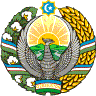 O‘zbekiston Respublikasi Prezidenti Administratsiyasi huzuridagi Axborot va ommaviy kommunikatsiyalar agentligiO‘zbekiston Respublikasi Prezidenti Administratsiyasi huzuridagi Axborot va ommaviy kommunikatsiyalar agentligiO‘zbekiston Respublikasi Prezidenti Administratsiyasi huzuridagi Axborot va ommaviy kommunikatsiyalar agentligiO‘zbekiston Respublikasi Prezidenti Administratsiyasi huzuridagi Axborot va ommaviy kommunikatsiyalar agentligiO‘zbekiston Respublikasi Prezidenti Administratsiyasi huzuridagi Axborot va ommaviy kommunikatsiyalar agentligiO‘zbekiston Respublikasi Prezidenti Administratsiyasi huzuridagi Axborot va ommaviy kommunikatsiyalar agentligiO‘zbekiston Respublikasi Prezidenti Administratsiyasi huzuridagi Axborot va ommaviy kommunikatsiyalar agentligiO‘zbekiston Respublikasi Prezidenti Administratsiyasi huzuridagi Axborot va ommaviy kommunikatsiyalar agentligiO‘zbekiston Respublikasi Prezidenti Administratsiyasi huzuridagi Axborot va ommaviy kommunikatsiyalar agentligiO‘zbekiston Respublikasi Prezidenti Administratsiyasi huzuridagi Axborot va ommaviy kommunikatsiyalar agentligiO‘zbekiston Respublikasi Prezidenti Administratsiyasi huzuridagi Axborot va ommaviy kommunikatsiyalar agentligiO‘zbekiston Respublikasi Prezidenti Administratsiyasi huzuridagi Axborot va ommaviy kommunikatsiyalar agentligiO‘zbekiston Respublikasi Prezidenti Administratsiyasi huzuridagi Axborot va ommaviy kommunikatsiyalar agentligiO‘zbekiston Respublikasi Prezidenti Administratsiyasi huzuridagi Axborot va ommaviy kommunikatsiyalar agentligiO‘zbekiston Respublikasi Prezidenti Administratsiyasi huzuridagi Axborot va ommaviy kommunikatsiyalar agentligiO‘zbekiston Respublikasi Prezidenti Administratsiyasi huzuridagi Axborot va ommaviy kommunikatsiyalar agentligiO‘zbekiston Respublikasi Prezidenti Administratsiyasi huzuridagi Axborot va ommaviy kommunikatsiyalar agentligiO‘zbekiston Respublikasi Prezidenti Administratsiyasi huzuridagi Axborot va ommaviy kommunikatsiyalar agentligiO‘zbekiston Respublikasi Prezidenti Administratsiyasi huzuridagi Axborot va ommaviy kommunikatsiyalar agentligiO‘zbekiston Respublikasi Prezidenti Administratsiyasi huzuridagi Axborot va ommaviy kommunikatsiyalar agentligi�oshirlik faoliyatini boshlagani haqida vakolatli davlat
organini xabardor qilgani to‘g‘risida
TASDIQNOMA�oshirlik faoliyatini boshlagani haqida vakolatli davlat
organini xabardor qilgani to‘g‘risida
TASDIQNOMA�oshirlik faoliyatini boshlagani haqida vakolatli davlat
organini xabardor qilgani to‘g‘risida
TASDIQNOMA�oshirlik faoliyatini boshlagani haqida vakolatli davlat
organini xabardor qilgani to‘g‘risida
TASDIQNOMA�oshirlik faoliyatini boshlagani haqida vakolatli davlat
organini xabardor qilgani to‘g‘risida
TASDIQNOMA�oshirlik faoliyatini boshlagani haqida vakolatli davlat
organini xabardor qilgani to‘g‘risida
TASDIQNOMA�oshirlik faoliyatini boshlagani haqida vakolatli davlat
organini xabardor qilgani to‘g‘risida
TASDIQNOMA�oshirlik faoliyatini boshlagani haqida vakolatli davlat
organini xabardor qilgani to‘g‘risida
TASDIQNOMA�oshirlik faoliyatini boshlagani haqida vakolatli davlat
organini xabardor qilgani to‘g‘risida
TASDIQNOMA�oshirlik faoliyatini boshlagani haqida vakolatli davlat
organini xabardor qilgani to‘g‘risida
TASDIQNOMA�oshirlik faoliyatini boshlagani haqida vakolatli davlat
organini xabardor qilgani to‘g‘risida
TASDIQNOMA�oshirlik faoliyatini boshlagani haqida vakolatli davlat
organini xabardor qilgani to‘g‘risida
TASDIQNOMA�oshirlik faoliyatini boshlagani haqida vakolatli davlat
organini xabardor qilgani to‘g‘risida
TASDIQNOMA�oshirlik faoliyatini boshlagani haqida vakolatli davlat
organini xabardor qilgani to‘g‘risida
TASDIQNOMA�oshirlik faoliyatini boshlagani haqida vakolatli davlat
organini xabardor qilgani to‘g‘risida
TASDIQNOMA�oshirlik faoliyatini boshlagani haqida vakolatli davlat
organini xabardor qilgani to‘g‘risida
TASDIQNOMA�oshirlik faoliyatini boshlagani haqida vakolatli davlat
organini xabardor qilgani to‘g‘risida
TASDIQNOMA�oshirlik faoliyatini boshlagani haqida vakolatli davlat
organini xabardor qilgani to‘g‘risida
TASDIQNOMA�oshirlik faoliyatini boshlagani haqida vakolatli davlat
organini xabardor qilgani to‘g‘risida
TASDIQNOMA�oshirlik faoliyatini boshlagani haqida vakolatli davlat
organini xabardor qilgani to‘g‘risida
TASDIQNOMAXabardor qiluvchi yuridik shaxsning nomi: ______________________Xabardor qiluvchi yuridik shaxsning nomi: ______________________Xabardor qiluvchi yuridik shaxsning nomi: ______________________Xabardor qiluvchi yuridik shaxsning nomi: ______________________Xabardor qiluvchi yuridik shaxsning nomi: ______________________Xabardor qiluvchi yuridik shaxsning nomi: ______________________Xabardor qiluvchi yuridik shaxsning nomi: ______________________Xabardor qiluvchi yuridik shaxsning nomi: ______________________Xabardor qiluvchi yuridik shaxsning nomi: ______________________Xabardor qiluvchi yuridik shaxsning nomi: ______________________Xabardor qiluvchi yuridik shaxsning nomi: ______________________Xabardor qiluvchi yuridik shaxsning nomi: ______________________Xabardor qiluvchi yuridik shaxsning nomi: ______________________Xabardor qiluvchi yuridik shaxsning nomi: ______________________Xabardor qiluvchi yuridik shaxsning nomi: ______________________Xabardor qiluvchi yuridik shaxsning nomi: ______________________Xabardor qiluvchi yuridik shaxsning nomi: ______________________Xabardor qiluvchi yuridik shaxsning nomi: ______________________Xabardor qiluvchi yuridik shaxsning nomi: ______________________Xabardor qiluvchi yuridik shaxsning nomi: ______________________Noshirlik faoliyatining ixtisoslashuvi: _____________________Noshirlik faoliyatining ixtisoslashuvi: _____________________Noshirlik faoliyatining ixtisoslashuvi: _____________________Noshirlik faoliyatining ixtisoslashuvi: _____________________Noshirlik faoliyatining ixtisoslashuvi: _____________________Noshirlik faoliyatining ixtisoslashuvi: _____________________Noshirlik faoliyatining ixtisoslashuvi: _____________________Noshirlik faoliyatining ixtisoslashuvi: _____________________Noshirlik faoliyatining ixtisoslashuvi: _____________________Noshirlik faoliyatining ixtisoslashuvi: _____________________Noshirlik faoliyatining ixtisoslashuvi: _____________________Noshirlik faoliyatining ixtisoslashuvi: _____________________Noshirlik faoliyatining ixtisoslashuvi: _____________________Noshirlik faoliyatining ixtisoslashuvi: _____________________Noshirlik faoliyatining ixtisoslashuvi: _____________________Noshirlik faoliyatining ixtisoslashuvi: _____________________Noshirlik faoliyatining ixtisoslashuvi: _____________________Noshirlik faoliyatining ixtisoslashuvi: _____________________Noshirlik faoliyatining ixtisoslashuvi: _____________________Noshirlik faoliyatining ixtisoslashuvi: _____________________STIR:____________________STIR:____________________STIR:____________________STIR:____________________STIR:____________________STIR:____________________STIR:____________________STIR:____________________STIR:____________________STIR:____________________STIR:____________________STIR:____________________STIR:____________________STIR:____________________STIR:____________________STIR:____________________STIR:____________________STIR:____________________STIR:____________________STIR:____________________Manzil: ___________________Manzil: ___________________Manzil: ___________________Manzil: ___________________Manzil: ___________________Manzil: ___________________Manzil: ___________________Manzil: ___________________Manzil: ___________________Manzil: ___________________Manzil: ___________________Manzil: ___________________Manzil: ___________________Manzil: ___________________Manzil: ___________________Manzil: ___________________Manzil: ___________________Manzil: ___________________Manzil: ___________________Manzil: ___________________Xabarnoma qabul qilingan sana:____________________Xabarnoma qabul qilingan sana:____________________Xabarnoma qabul qilingan sana:____________________Xabarnoma qabul qilingan sana:____________________Xabarnoma qabul qilingan sana:____________________Xabarnoma qabul qilingan sana:____________________Xabarnoma qabul qilingan sana:____________________Xabarnoma qabul qilingan sana:____________________Xabarnoma qabul qilingan sana:____________________Xabarnoma qabul qilingan sana:____________________Xabarnoma qabul qilingan sana:____________________Xabarnoma qabul qilingan sana:____________________Xabarnoma qabul qilingan sana:____________________Xabarnoma qabul qilingan sana:____________________Xabarnoma qabul qilingan sana:____________________Xabarnoma qabul qilingan sana:____________________Xabarnoma qabul qilingan sana:____________________Xabarnoma qabul qilingan sana:____________________Xabarnoma qabul qilingan sana:____________________Xabarnoma qabul qilingan sana:______________________________________________________________________________________________________________________________________________________________________________________________(sana)(sana)(sana)(sana)(sana)(raqam)(raqam)(raqam)(raqam)(raqam)Matbaa faoliyatini boshlagani haqida
XABARNOMAMatbaa faoliyatini boshlagani haqida
XABARNOMAMatbaa faoliyatini boshlagani haqida
XABARNOMAMatbaa faoliyatini boshlagani haqida
XABARNOMAMatbaa faoliyatini boshlagani haqida
XABARNOMAMatbaa faoliyatini boshlagani haqida
XABARNOMAMatbaa faoliyatini boshlagani haqida
XABARNOMAMatbaa faoliyatini boshlagani haqida
XABARNOMAMatbaa faoliyatini boshlagani haqida
XABARNOMAMatbaa faoliyatini boshlagani haqida
XABARNOMAMatbaa faoliyatini boshlagani haqida
XABARNOMAMatbaa faoliyatini boshlagani haqida
XABARNOMAMatbaa faoliyatini boshlagani haqida
XABARNOMAMatbaa faoliyatini boshlagani haqida
XABARNOMAMatbaa faoliyatini boshlagani haqida
XABARNOMAMatbaa faoliyatini boshlagani haqida
XABARNOMAMatbaa faoliyatini boshlagani haqida
XABARNOMAMatbaa faoliyatini boshlagani haqida
XABARNOMAMatbaa faoliyatini boshlagani haqida
XABARNOMAMatbaa faoliyatini boshlagani haqida
XABARNOMAI. Xabardor qiluvchi to‘g‘risida ma’lumot:I. Xabardor qiluvchi to‘g‘risida ma’lumot:I. Xabardor qiluvchi to‘g‘risida ma’lumot:I. Xabardor qiluvchi to‘g‘risida ma’lumot:I. Xabardor qiluvchi to‘g‘risida ma’lumot:I. Xabardor qiluvchi to‘g‘risida ma’lumot:I. Xabardor qiluvchi to‘g‘risida ma’lumot:I. Xabardor qiluvchi to‘g‘risida ma’lumot:I. Xabardor qiluvchi to‘g‘risida ma’lumot:I. Xabardor qiluvchi to‘g‘risida ma’lumot:I. Xabardor qiluvchi to‘g‘risida ma’lumot:I. Xabardor qiluvchi to‘g‘risida ma’lumot:I. Xabardor qiluvchi to‘g‘risida ma’lumot:I. Xabardor qiluvchi to‘g‘risida ma’lumot:I. Xabardor qiluvchi to‘g‘risida ma’lumot:I. Xabardor qiluvchi to‘g‘risida ma’lumot:I. Xabardor qiluvchi to‘g‘risida ma’lumot:I. Xabardor qiluvchi to‘g‘risida ma’lumot:I. Xabardor qiluvchi to‘g‘risida ma’lumot:I. Xabardor qiluvchi to‘g‘risida ma’lumot:1. Muassisning (to‘liq va qisqartirilgan) nomi:1. Muassisning (to‘liq va qisqartirilgan) nomi:1. Muassisning (to‘liq va qisqartirilgan) nomi:1. Muassisning (to‘liq va qisqartirilgan) nomi:1. Muassisning (to‘liq va qisqartirilgan) nomi:1. Muassisning (to‘liq va qisqartirilgan) nomi:1. Muassisning (to‘liq va qisqartirilgan) nomi:1. Muassisning (to‘liq va qisqartirilgan) nomi:1. Muassisning (to‘liq va qisqartirilgan) nomi:1. Muassisning (to‘liq va qisqartirilgan) nomi:2. Muassisning tashkiliy-huquqiy shakli:2. Muassisning tashkiliy-huquqiy shakli:2. Muassisning tashkiliy-huquqiy shakli:2. Muassisning tashkiliy-huquqiy shakli:2. Muassisning tashkiliy-huquqiy shakli:2. Muassisning tashkiliy-huquqiy shakli:2. Muassisning tashkiliy-huquqiy shakli:2. Muassisning tashkiliy-huquqiy shakli:2. Muassisning tashkiliy-huquqiy shakli:2. Muassisning tashkiliy-huquqiy shakli:3. STIR:3. STIR:3. STIR:3. STIR:3. STIR:3. STIR:3. STIR:3. STIR:3. STIR:3. STIR:4. Faoliyatini amalga oshirish joyi (manzili):4. Faoliyatini amalga oshirish joyi (manzili):4. Faoliyatini amalga oshirish joyi (manzili):4. Faoliyatini amalga oshirish joyi (manzili):4. Faoliyatini amalga oshirish joyi (manzili):4. Faoliyatini amalga oshirish joyi (manzili):4. Faoliyatini amalga oshirish joyi (manzili):4. Faoliyatini amalga oshirish joyi (manzili):4. Faoliyatini amalga oshirish joyi (manzili):4. Faoliyatini amalga oshirish joyi (manzili):5. Pochta (hamda elektron pochta) manzili:5. Pochta (hamda elektron pochta) manzili:5. Pochta (hamda elektron pochta) manzili:5. Pochta (hamda elektron pochta) manzili:5. Pochta (hamda elektron pochta) manzili:5. Pochta (hamda elektron pochta) manzili:5. Pochta (hamda elektron pochta) manzili:5. Pochta (hamda elektron pochta) manzili:5. Pochta (hamda elektron pochta) manzili:5. Pochta (hamda elektron pochta) manzili:6. Telefon raqami:6. Telefon raqami:6. Telefon raqami:6. Telefon raqami:6. Telefon raqami:6. Telefon raqami:6. Telefon raqami:6. Telefon raqami:6. Telefon raqami:6. Telefon raqami:7. Rahbarining shaxsini tasdiqlovchi hujjat ma’lumotlari (pasport raqami, seriyasi, JSh ShIR):7. Rahbarining shaxsini tasdiqlovchi hujjat ma’lumotlari (pasport raqami, seriyasi, JSh ShIR):7. Rahbarining shaxsini tasdiqlovchi hujjat ma’lumotlari (pasport raqami, seriyasi, JSh ShIR):7. Rahbarining shaxsini tasdiqlovchi hujjat ma’lumotlari (pasport raqami, seriyasi, JSh ShIR):7. Rahbarining shaxsini tasdiqlovchi hujjat ma’lumotlari (pasport raqami, seriyasi, JSh ShIR):7. Rahbarining shaxsini tasdiqlovchi hujjat ma’lumotlari (pasport raqami, seriyasi, JSh ShIR):7. Rahbarining shaxsini tasdiqlovchi hujjat ma’lumotlari (pasport raqami, seriyasi, JSh ShIR):7. Rahbarining shaxsini tasdiqlovchi hujjat ma’lumotlari (pasport raqami, seriyasi, JSh ShIR):7. Rahbarining shaxsini tasdiqlovchi hujjat ma’lumotlari (pasport raqami, seriyasi, JSh ShIR):7. Rahbarining shaxsini tasdiqlovchi hujjat ma’lumotlari (pasport raqami, seriyasi, JSh ShIR):II. Matbaa korxonasi to‘g‘risida ma’lumot:II. Matbaa korxonasi to‘g‘risida ma’lumot:II. Matbaa korxonasi to‘g‘risida ma’lumot:II. Matbaa korxonasi to‘g‘risida ma’lumot:II. Matbaa korxonasi to‘g‘risida ma’lumot:II. Matbaa korxonasi to‘g‘risida ma’lumot:II. Matbaa korxonasi to‘g‘risida ma’lumot:II. Matbaa korxonasi to‘g‘risida ma’lumot:II. Matbaa korxonasi to‘g‘risida ma’lumot:II. Matbaa korxonasi to‘g‘risida ma’lumot:II. Matbaa korxonasi to‘g‘risida ma’lumot:II. Matbaa korxonasi to‘g‘risida ma’lumot:II. Matbaa korxonasi to‘g‘risida ma’lumot:II. Matbaa korxonasi to‘g‘risida ma’lumot:II. Matbaa korxonasi to‘g‘risida ma’lumot:II. Matbaa korxonasi to‘g‘risida ma’lumot:II. Matbaa korxonasi to‘g‘risida ma’lumot:II. Matbaa korxonasi to‘g‘risida ma’lumot:II. Matbaa korxonasi to‘g‘risida ma’lumot:II. Matbaa korxonasi to‘g‘risida ma’lumot:1. Matbaa faoliyatining ixtisoslashuvi:1. Matbaa faoliyatining ixtisoslashuvi:1. Matbaa faoliyatining ixtisoslashuvi:1. Matbaa faoliyatining ixtisoslashuvi:1. Matbaa faoliyatining ixtisoslashuvi:1. Matbaa faoliyatining ixtisoslashuvi:1. Matbaa faoliyatining ixtisoslashuvi:1. Matbaa faoliyatining ixtisoslashuvi:1. Matbaa faoliyatining ixtisoslashuvi:1. Matbaa faoliyatining ixtisoslashuvi:2. Faoliyat olib borilayotgan manzilning mulk huquqi yoki ijara asosida faoliyat yuritayotganligi to‘g‘risida ma’lumot:2. Faoliyat olib borilayotgan manzilning mulk huquqi yoki ijara asosida faoliyat yuritayotganligi to‘g‘risida ma’lumot:2. Faoliyat olib borilayotgan manzilning mulk huquqi yoki ijara asosida faoliyat yuritayotganligi to‘g‘risida ma’lumot:2. Faoliyat olib borilayotgan manzilning mulk huquqi yoki ijara asosida faoliyat yuritayotganligi to‘g‘risida ma’lumot:2. Faoliyat olib borilayotgan manzilning mulk huquqi yoki ijara asosida faoliyat yuritayotganligi to‘g‘risida ma’lumot:2. Faoliyat olib borilayotgan manzilning mulk huquqi yoki ijara asosida faoliyat yuritayotganligi to‘g‘risida ma’lumot:2. Faoliyat olib borilayotgan manzilning mulk huquqi yoki ijara asosida faoliyat yuritayotganligi to‘g‘risida ma’lumot:2. Faoliyat olib borilayotgan manzilning mulk huquqi yoki ijara asosida faoliyat yuritayotganligi to‘g‘risida ma’lumot:2. Faoliyat olib borilayotgan manzilning mulk huquqi yoki ijara asosida faoliyat yuritayotganligi to‘g‘risida ma’lumot:2. Faoliyat olib borilayotgan manzilning mulk huquqi yoki ijara asosida faoliyat yuritayotganligi to‘g‘risida ma’lumot:Xabardor qiluvchining elektron raqamli imzosiXabardor qiluvchining elektron raqamli imzosiXabardor qiluvchining elektron raqamli imzosiXabardor qiluvchining elektron raqamli imzosiXabardor qiluvchining elektron raqamli imzosiXabardor qiluvchining elektron raqamli imzosiXabardor qiluvchining elektron raqamli imzosiXabardor qiluvchining elektron raqamli imzosiXabardor qiluvchining elektron raqamli imzosiXabardor qiluvchining elektron raqamli imzosiXabardor qiluvchining elektron raqamli imzosiXabardor qiluvchining elektron raqamli imzosiXabardor qiluvchining elektron raqamli imzosiXabardor qiluvchining elektron raqamli imzosiXabardor qiluvchining elektron raqamli imzosiXabardor qiluvchining elektron raqamli imzosiXabardor qiluvchining elektron raqamli imzosiXabardor qiluvchining elektron raqamli imzosiXabardor qiluvchining elektron raqamli imzosiXabardor qiluvchining elektron raqamli imzosiBosqichlarSubyektlarTadbirlarBajarish muddatlari1-bosqichXabardor qiluvchiMatbaa faoliyatini tashkil etish va vakolatli davlat organini xabardor qilish uchun Davlat xizmatlari markaziga o‘zi kelib murojaat qilish yoki YIDXPda ro‘yxatdan o‘tish.Xohishiga ko‘ra1-bosqichXabardor qiluvchiMatbaa faoliyatini tashkil etish va vakolatli davlat organini xabardor qilish uchun Davlat xizmatlari markaziga o‘zi kelib murojaat qilish yoki YIDXPda ro‘yxatdan o‘tish.Xohishiga ko‘ra2-bosqich1. Davlat xizmatlari markazi va xabardor qiluvchi1. Davlat xizmatlari markazi xodimi vakolatli davlat organiga yuborish uchun xabarnomani to‘ldiradi va xabardor qiluvchi xabarnomani tasdiqlaydi.1. 10 daqiqa mobaynida2-bosqich1. Davlat xizmatlari markazi va xabardor qiluvchi1. Davlat xizmatlari markazi xodimi vakolatli davlat organiga yuborish uchun xabarnomani to‘ldiradi va xabardor qiluvchi xabarnomani tasdiqlaydi.1. 10 daqiqa mobaynida2-bosqich2. YIDXP2. YIDXP orqali ro‘yxatdan o‘tgan holda vakolatli davlat organini xabardor qilish maqsadida avtomatik tarzda xabardor etuvchi xabarnomani to‘ldiradi va tasdiqlaydi.2. Avtomatik tarzda3-bosqich1. Davlat xizmatlari markazi1. Davlat xizmatlari markazi xodimi vakolatli davlat organiga xabarnomani yuboradi.1. 10 daqiqa mobaynida3-bosqich1. Davlat xizmatlari markazi1. Davlat xizmatlari markazi xodimi vakolatli davlat organiga xabarnomani yuboradi.1. 10 daqiqa mobaynida3-bosqich2. YIDXP2. Xabarnoma YIDXP orqali avtomatik tarzda vakolatli organga yuboriladi2. Avtomatik tarzda4-bosqichVakolatli davlat organiVakolatli davlat organi xodimi xabarnomada ko‘rsatilgan ma’lumotlarni davlat reyestriga kiritadi.Xabarnomani olgan kuni4-bosqichVakolatli davlat organiVakolatli davlat organi xodimi xabarnomada ko‘rsatilgan ma’lumotlarni davlat reyestriga kiritadi.Xabarnomani olgan kuni5-bosqichVakolatli davlat organiXabardor qiluvchining xabarnomasi qabul qilinganligi to‘g‘risida tasdiqnomani Davlat xizmatlari markazi yoki YIDXP markaziga yuboradi.Xabarnomani olgan kuni5-bosqichVakolatli davlat organiXabardor qiluvchining xabarnomasi qabul qilinganligi to‘g‘risida tasdiqnomani Davlat xizmatlari markazi yoki YIDXP markaziga yuboradi.Xabarnomani olgan kuni6-bosqich1. Davlat xizmatlari markazi1. Davlat xizmatlari markazi tasdiqnomani xabardor qiluvchining elektron manziliga yuboradi va bu haqda xabardor qiluvchini axborot-kommunikatsiya tizimi orqali xabardor qiladi.1. 10 daqiqa mobaynida6-bosqich1. Davlat xizmatlari markazi1. Davlat xizmatlari markazi tasdiqnomani xabardor qiluvchining elektron manziliga yuboradi va bu haqda xabardor qiluvchini axborot-kommunikatsiya tizimi orqali xabardor qiladi.1. 10 daqiqa mobaynida6-bosqich2. YIDXP2. Tasdiqnomani YIDXP orqali elektron shaklda oladi.2. Avtomatik tarzda“---------------------------” korxonada mavjud bo‘lgan uskunalar ro‘yxati“---------------------------” korxonada mavjud bo‘lgan uskunalar ro‘yxati“---------------------------” korxonada mavjud bo‘lgan uskunalar ro‘yxati“---------------------------” korxonada mavjud bo‘lgan uskunalar ro‘yxati“---------------------------” korxonada mavjud bo‘lgan uskunalar ro‘yxati“---------------------------” korxonada mavjud bo‘lgan uskunalar ro‘yxati“---------------------------” korxonada mavjud bo‘lgan uskunalar ro‘yxati“---------------------------” korxonada mavjud bo‘lgan uskunalar ro‘yxati“---------------------------” korxonada mavjud bo‘lgan uskunalar ro‘yxati“---------------------------” korxonada mavjud bo‘lgan uskunalar ro‘yxati“---------------------------” korxonada mavjud bo‘lgan uskunalar ro‘yxati“---------------------------” korxonada mavjud bo‘lgan uskunalar ro‘yxati“---------------------------” korxonada mavjud bo‘lgan uskunalar ro‘yxati“---------------------------” korxonada mavjud bo‘lgan uskunalar ro‘yxati“---------------------------” korxonada mavjud bo‘lgan uskunalar ro‘yxati“---------------------------” korxonada mavjud bo‘lgan uskunalar ro‘yxati“---------------------------” korxonada mavjud bo‘lgan uskunalar ro‘yxati“---------------------------” korxonada mavjud bo‘lgan uskunalar ro‘yxati“---------------------------” korxonada mavjud bo‘lgan uskunalar ro‘yxati“---------------------------” korxonada mavjud bo‘lgan uskunalar ro‘yxatiT/rUskunalar nomiUskunalar nomiUskunalar nomiQayerda ishlab chiqarilganQayerda ishlab chiqarilganQayerda ishlab chiqarilganIshlab chiqarilgan yiliIshlab chiqarilgan yiliIshlab chiqarilgan yiliIshlab chiqarish quvvatiIshlab chiqarish quvvatiIshlab chiqarish quvvati(Xususiy/ijara)(Xususiy/ijara)(Xususiy/ijara)(Xususiy/ijara)SoniSoniSoniO‘zbekiston Respublikasi Prezidenti Administratsiyasi huzuridagi Axborot va ommaviy kommunikatsiyalar agentligining Qoraqalpog‘iston Respublikasi, viloyatlar va Toshkent shahar axborot va ommaviy kommunikatsiyalar boshqarmalariO‘zbekiston Respublikasi Prezidenti Administratsiyasi huzuridagi Axborot va ommaviy kommunikatsiyalar agentligining Qoraqalpog‘iston Respublikasi, viloyatlar va Toshkent shahar axborot va ommaviy kommunikatsiyalar boshqarmalariO‘zbekiston Respublikasi Prezidenti Administratsiyasi huzuridagi Axborot va ommaviy kommunikatsiyalar agentligining Qoraqalpog‘iston Respublikasi, viloyatlar va Toshkent shahar axborot va ommaviy kommunikatsiyalar boshqarmalariO‘zbekiston Respublikasi Prezidenti Administratsiyasi huzuridagi Axborot va ommaviy kommunikatsiyalar agentligining Qoraqalpog‘iston Respublikasi, viloyatlar va Toshkent shahar axborot va ommaviy kommunikatsiyalar boshqarmalariO‘zbekiston Respublikasi Prezidenti Administratsiyasi huzuridagi Axborot va ommaviy kommunikatsiyalar agentligining Qoraqalpog‘iston Respublikasi, viloyatlar va Toshkent shahar axborot va ommaviy kommunikatsiyalar boshqarmalariO‘zbekiston Respublikasi Prezidenti Administratsiyasi huzuridagi Axborot va ommaviy kommunikatsiyalar agentligining Qoraqalpog‘iston Respublikasi, viloyatlar va Toshkent shahar axborot va ommaviy kommunikatsiyalar boshqarmalariO‘zbekiston Respublikasi Prezidenti Administratsiyasi huzuridagi Axborot va ommaviy kommunikatsiyalar agentligining Qoraqalpog‘iston Respublikasi, viloyatlar va Toshkent shahar axborot va ommaviy kommunikatsiyalar boshqarmalariO‘zbekiston Respublikasi Prezidenti Administratsiyasi huzuridagi Axborot va ommaviy kommunikatsiyalar agentligining Qoraqalpog‘iston Respublikasi, viloyatlar va Toshkent shahar axborot va ommaviy kommunikatsiyalar boshqarmalariO‘zbekiston Respublikasi Prezidenti Administratsiyasi huzuridagi Axborot va ommaviy kommunikatsiyalar agentligining Qoraqalpog‘iston Respublikasi, viloyatlar va Toshkent shahar axborot va ommaviy kommunikatsiyalar boshqarmalariO‘zbekiston Respublikasi Prezidenti Administratsiyasi huzuridagi Axborot va ommaviy kommunikatsiyalar agentligining Qoraqalpog‘iston Respublikasi, viloyatlar va Toshkent shahar axborot va ommaviy kommunikatsiyalar boshqarmalariO‘zbekiston Respublikasi Prezidenti Administratsiyasi huzuridagi Axborot va ommaviy kommunikatsiyalar agentligining Qoraqalpog‘iston Respublikasi, viloyatlar va Toshkent shahar axborot va ommaviy kommunikatsiyalar boshqarmalariO‘zbekiston Respublikasi Prezidenti Administratsiyasi huzuridagi Axborot va ommaviy kommunikatsiyalar agentligining Qoraqalpog‘iston Respublikasi, viloyatlar va Toshkent shahar axborot va ommaviy kommunikatsiyalar boshqarmalariO‘zbekiston Respublikasi Prezidenti Administratsiyasi huzuridagi Axborot va ommaviy kommunikatsiyalar agentligining Qoraqalpog‘iston Respublikasi, viloyatlar va Toshkent shahar axborot va ommaviy kommunikatsiyalar boshqarmalariO‘zbekiston Respublikasi Prezidenti Administratsiyasi huzuridagi Axborot va ommaviy kommunikatsiyalar agentligining Qoraqalpog‘iston Respublikasi, viloyatlar va Toshkent shahar axborot va ommaviy kommunikatsiyalar boshqarmalariO‘zbekiston Respublikasi Prezidenti Administratsiyasi huzuridagi Axborot va ommaviy kommunikatsiyalar agentligining Qoraqalpog‘iston Respublikasi, viloyatlar va Toshkent shahar axborot va ommaviy kommunikatsiyalar boshqarmalariO‘zbekiston Respublikasi Prezidenti Administratsiyasi huzuridagi Axborot va ommaviy kommunikatsiyalar agentligining Qoraqalpog‘iston Respublikasi, viloyatlar va Toshkent shahar axborot va ommaviy kommunikatsiyalar boshqarmalariO‘zbekiston Respublikasi Prezidenti Administratsiyasi huzuridagi Axborot va ommaviy kommunikatsiyalar agentligining Qoraqalpog‘iston Respublikasi, viloyatlar va Toshkent shahar axborot va ommaviy kommunikatsiyalar boshqarmalariO‘zbekiston Respublikasi Prezidenti Administratsiyasi huzuridagi Axborot va ommaviy kommunikatsiyalar agentligining Qoraqalpog‘iston Respublikasi, viloyatlar va Toshkent shahar axborot va ommaviy kommunikatsiyalar boshqarmalariO‘zbekiston Respublikasi Prezidenti Administratsiyasi huzuridagi Axborot va ommaviy kommunikatsiyalar agentligining Qoraqalpog‘iston Respublikasi, viloyatlar va Toshkent shahar axborot va ommaviy kommunikatsiyalar boshqarmalariO‘zbekiston Respublikasi Prezidenti Administratsiyasi huzuridagi Axborot va ommaviy kommunikatsiyalar agentligining Qoraqalpog‘iston Respublikasi, viloyatlar va Toshkent shahar axborot va ommaviy kommunikatsiyalar boshqarmalari��Matbaa faoliyatini boshlagani haqida vakolatli davlat
organini xabardor qilgani to‘g‘risida
TASDIQNOMAMatbaa faoliyatini boshlagani haqida vakolatli davlat
organini xabardor qilgani to‘g‘risida
TASDIQNOMAMatbaa faoliyatini boshlagani haqida vakolatli davlat
organini xabardor qilgani to‘g‘risida
TASDIQNOMAMatbaa faoliyatini boshlagani haqida vakolatli davlat
organini xabardor qilgani to‘g‘risida
TASDIQNOMAMatbaa faoliyatini boshlagani haqida vakolatli davlat
organini xabardor qilgani to‘g‘risida
TASDIQNOMAMatbaa faoliyatini boshlagani haqida vakolatli davlat
organini xabardor qilgani to‘g‘risida
TASDIQNOMAMatbaa faoliyatini boshlagani haqida vakolatli davlat
organini xabardor qilgani to‘g‘risida
TASDIQNOMAMatbaa faoliyatini boshlagani haqida vakolatli davlat
organini xabardor qilgani to‘g‘risida
TASDIQNOMAMatbaa faoliyatini boshlagani haqida vakolatli davlat
organini xabardor qilgani to‘g‘risida
TASDIQNOMAMatbaa faoliyatini boshlagani haqida vakolatli davlat
organini xabardor qilgani to‘g‘risida
TASDIQNOMAMatbaa faoliyatini boshlagani haqida vakolatli davlat
organini xabardor qilgani to‘g‘risida
TASDIQNOMAMatbaa faoliyatini boshlagani haqida vakolatli davlat
organini xabardor qilgani to‘g‘risida
TASDIQNOMAMatbaa faoliyatini boshlagani haqida vakolatli davlat
organini xabardor qilgani to‘g‘risida
TASDIQNOMAMatbaa faoliyatini boshlagani haqida vakolatli davlat
organini xabardor qilgani to‘g‘risida
TASDIQNOMAMatbaa faoliyatini boshlagani haqida vakolatli davlat
organini xabardor qilgani to‘g‘risida
TASDIQNOMAMatbaa faoliyatini boshlagani haqida vakolatli davlat
organini xabardor qilgani to‘g‘risida
TASDIQNOMAMatbaa faoliyatini boshlagani haqida vakolatli davlat
organini xabardor qilgani to‘g‘risida
TASDIQNOMAMatbaa faoliyatini boshlagani haqida vakolatli davlat
organini xabardor qilgani to‘g‘risida
TASDIQNOMAMatbaa faoliyatini boshlagani haqida vakolatli davlat
organini xabardor qilgani to‘g‘risida
TASDIQNOMAMatbaa faoliyatini boshlagani haqida vakolatli davlat
organini xabardor qilgani to‘g‘risida
TASDIQNOMAXabardor qiluvchi yuridik shaxs yoki YTT nomi: ______________________Xabardor qiluvchi yuridik shaxs yoki YTT nomi: ______________________Xabardor qiluvchi yuridik shaxs yoki YTT nomi: ______________________Xabardor qiluvchi yuridik shaxs yoki YTT nomi: ______________________Xabardor qiluvchi yuridik shaxs yoki YTT nomi: ______________________Xabardor qiluvchi yuridik shaxs yoki YTT nomi: ______________________Xabardor qiluvchi yuridik shaxs yoki YTT nomi: ______________________Xabardor qiluvchi yuridik shaxs yoki YTT nomi: ______________________Xabardor qiluvchi yuridik shaxs yoki YTT nomi: ______________________Xabardor qiluvchi yuridik shaxs yoki YTT nomi: ______________________Xabardor qiluvchi yuridik shaxs yoki YTT nomi: ______________________Xabardor qiluvchi yuridik shaxs yoki YTT nomi: ______________________Xabardor qiluvchi yuridik shaxs yoki YTT nomi: ______________________Xabardor qiluvchi yuridik shaxs yoki YTT nomi: ______________________Xabardor qiluvchi yuridik shaxs yoki YTT nomi: ______________________Xabardor qiluvchi yuridik shaxs yoki YTT nomi: ______________________Xabardor qiluvchi yuridik shaxs yoki YTT nomi: ______________________Xabardor qiluvchi yuridik shaxs yoki YTT nomi: ______________________Xabardor qiluvchi yuridik shaxs yoki YTT nomi: ______________________Xabardor qiluvchi yuridik shaxs yoki YTT nomi: ______________________Matbaa korxonasining ixtisoslashuvi: _____________________Matbaa korxonasining ixtisoslashuvi: _____________________Matbaa korxonasining ixtisoslashuvi: _____________________Matbaa korxonasining ixtisoslashuvi: _____________________Matbaa korxonasining ixtisoslashuvi: _____________________Matbaa korxonasining ixtisoslashuvi: _____________________Matbaa korxonasining ixtisoslashuvi: _____________________Matbaa korxonasining ixtisoslashuvi: _____________________Matbaa korxonasining ixtisoslashuvi: _____________________Matbaa korxonasining ixtisoslashuvi: _____________________Matbaa korxonasining ixtisoslashuvi: _____________________Matbaa korxonasining ixtisoslashuvi: _____________________Matbaa korxonasining ixtisoslashuvi: _____________________Matbaa korxonasining ixtisoslashuvi: _____________________Matbaa korxonasining ixtisoslashuvi: _____________________Matbaa korxonasining ixtisoslashuvi: _____________________Matbaa korxonasining ixtisoslashuvi: _____________________Matbaa korxonasining ixtisoslashuvi: _____________________Matbaa korxonasining ixtisoslashuvi: _____________________Matbaa korxonasining ixtisoslashuvi: _____________________Faoliyatni amalga oshirish manzili: ___________________Faoliyatni amalga oshirish manzili: ___________________Faoliyatni amalga oshirish manzili: ___________________Faoliyatni amalga oshirish manzili: ___________________Faoliyatni amalga oshirish manzili: ___________________Faoliyatni amalga oshirish manzili: ___________________Faoliyatni amalga oshirish manzili: ___________________Faoliyatni amalga oshirish manzili: ___________________Faoliyatni amalga oshirish manzili: ___________________Faoliyatni amalga oshirish manzili: ___________________Faoliyatni amalga oshirish manzili: ___________________Faoliyatni amalga oshirish manzili: ___________________Faoliyatni amalga oshirish manzili: ___________________Faoliyatni amalga oshirish manzili: ___________________Faoliyatni amalga oshirish manzili: ___________________Faoliyatni amalga oshirish manzili: ___________________Faoliyatni amalga oshirish manzili: ___________________Faoliyatni amalga oshirish manzili: ___________________Faoliyatni amalga oshirish manzili: ___________________Faoliyatni amalga oshirish manzili: ___________________STIR:____________________STIR:____________________STIR:____________________STIR:____________________STIR:____________________STIR:____________________STIR:____________________STIR:____________________STIR:____________________STIR:____________________STIR:____________________STIR:____________________STIR:____________________STIR:____________________STIR:____________________STIR:____________________STIR:____________________STIR:____________________STIR:____________________STIR:____________________Xabarnoma qabul qilingan sana:____________________Xabarnoma qabul qilingan sana:____________________Xabarnoma qabul qilingan sana:____________________Xabarnoma qabul qilingan sana:____________________Xabarnoma qabul qilingan sana:____________________Xabarnoma qabul qilingan sana:____________________Xabarnoma qabul qilingan sana:____________________Xabarnoma qabul qilingan sana:____________________Xabarnoma qabul qilingan sana:____________________Xabarnoma qabul qilingan sana:____________________Xabarnoma qabul qilingan sana:____________________Xabarnoma qabul qilingan sana:____________________Xabarnoma qabul qilingan sana:____________________Xabarnoma qabul qilingan sana:____________________Xabarnoma qabul qilingan sana:____________________Xabarnoma qabul qilingan sana:____________________Xabarnoma qabul qilingan sana:____________________Xabarnoma qabul qilingan sana:____________________Xabarnoma qabul qilingan sana:____________________Xabarnoma qabul qilingan sana:____________________